Brevard Public Schools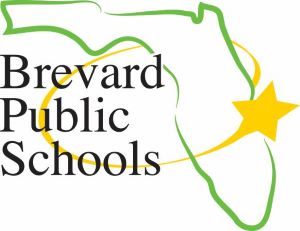 Procedures for Schools: Resolving Student Welfare ComplaintsBPS School-level Procedures for Specific Parent Concerns 1001.42(8)(c) 1. The parent or legal guardian must submit a written complaint to the principal identifying their concern(s) about a specific issue listed on page 2 of this document. 2: The principal or designee will review the parent’s or legal guardian’s written complaint and make a good faith effort to resolve the matter within seven (7) calendar days after notification by the parent/legal guardian. 3: The principal will meet with the parent or legal guardian to provide a response. The principal must share the result of the outcome of the meeting with the District Student Services Director regarding the parent’s or legal guardian’s concern. 4: If the dispute is unresolved at the school level, the parent may submit a request for dispute mediation at the district level. The Dispute Resolution Request Form can be found on the district website on the Parents and Students Tab. Parent/Guardian will submit to the district per instructions on the bottom of that form. Types of Specific Complaints (s. 1001.42(8)(c)1.6., F.S.)Additional information can be found at the FLDOE website at https://www.fldoe.org/schools/k-12-public-schools/special-magis.stmlThe School District of Brevard County is committed to honoring the rights of parents/legal guardians and promoting their involvement in the District. The School District recognizes the fundamental rights of parents/legal guardians to direct the upbringing, education, and care of their minor children including the rights of parents in need of additional assistance with certain disputes that are not timely resolved by a school as outlined in HB 1557. The School District has adopted the following procedures for resolving specified parental concerns (listed on page 2).Parent Written Statement Concerning A, B, C, D, E, F, G (Circle one). The required notice regarding a change in the student's services or monitoring related to the student's mental, emotional, or physical health or well-being and the school's ability to provide a safe and supportive learning environment for the student; also, the requirement for School District personnel to encourage a student to discuss with their parent or legal guardian issues related to his/her well-being. (Policy 2410.01 Mental Health Services).The requirement that School District personnel may not discourage or prohibit parental or legal guardian notification of and involvement in critical decisions affecting a student's mental, emotional, or physical health or well-being. (Policy 2410.01 Mental Health Services). The prohibition of classroom instruction by school personnel or third parties on sexual orientation or gender identity in kindergarten through eighth (K-8) grade, or in other grades in a manner that is not age-appropriate or developmentally appropriate, in accordance with State standards. (Policy 2215, Program of Instruction, and Policy 2417, Comprehensive Health Education).Any classroom instruction by school personnel or third parties on sexual orientation or gender identity in grade 9-12 must be age-appropriate or developmentally appropriate and required by state academic standards as adopted in Rule 6A-1.09401, F.A.C. The requirement that student support services training adhere to student services guidelines, standards, and frameworks established by the Florida Department of Education.The requirement that, at the beginning of each school year, the District notify parents or legal guardians of each healthcare service offered at their child's school and of the option to withhold consent or decline any specific service. (Policy 2410, School Health Services).The requirement that the District provide a copy of a well-being questionnaire or health screening form to the parent or legal guardian and obtain the permission of the parent or legal guardian before administering the questionnaire or health screening form to a student in kindergarten through grade 3. (Policy 2416, Student Privacy and Parental Access to Information).